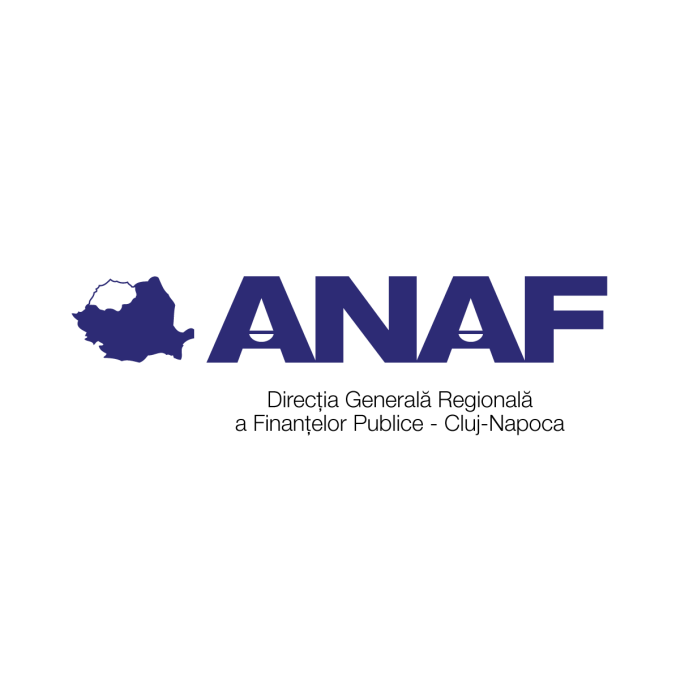 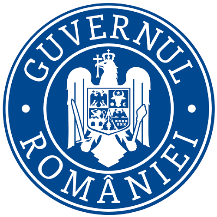 MINISTERUL FINANȚELOR       Agenția Națională de Administrare FiscalăDirecția Generală Regională a Finanțelor Publice Cluj-NapocaServiciul Asistență pentru ContribuabiliNr. CJR_DEC- 2257/06.04.2022Către            :  Directia Generala Regionala a Finantelor Publice Cluj-Napoca                        Compartimentul de Comunicare, Relatii Publice si Mass Media          În atenţia	:Domnului Radu Alin, consilier superior Ref.		:Adresa nr. CJR-DGR 18641/06.09.2019De la	:Direcția Generală Regională a Finanțelor Publice Cluj- NapocaServiciul Asistență pentru ContribuabiliStimate domn,	Urmare  adresei Dvs. nr.  CJR-DGR 18641/06.09.2019, vă transmitem alăturat modificările legislative cu caracter general și specific, pe diferite tipuri de activități, publicate în Monitorul Oficial, în luna martie 2022:1.Legea 35/2022 privind aprobarea Ordonanţei Guvernului nr. 6/2020 pentru modificarea şi completarea Legii nr. 227/2015 privind Codul fiscal, precum şi pentru reglementarea unor măsuri fiscal-bugetare(Monitorul Oficial nr. 201 din 1 martie 2022)	►Aprobă Ordonanţa Guvernului nr. 6 din 28 ianuarie 2020 pentru modificarea şi completarea Legii nr. 227/2015 privind Codul fiscal, precum şi pentru reglementarea unor măsuri fiscal-bugetare, adoptată în temeiul art. 1 pct. I poziţiile 5 şi 7 din Legea nr. 262/2019 privind abilitarea Guvernului de a emite ordonanţe, publicată în Monitorul Oficial al României, Partea I, nr. 72 din 31 ianuarie 2020.	►Dispune că pentru bunurile vândute în regim de consignaţie sau din stocuri la dispoziţia clientului, care au fost transportate sau expediate din România în alt stat membru, respectiv din alt stat membru în România, până la data intrării în vigoare a Ordonanţei Guvernului nr. 6/2020 pentru modificarea şi completarea Legii nr. 227/2015 privind Codul fiscal, precum şi pentru reglementarea unor măsuri fiscal-bugetare, se aplică legislaţia în vigoare la momentul transportului sau expedierii.	2. Legea nr. 48/2022 privind aprobarea Ordonanţei de urgenţă a Guvernului nr. 59/2021 pentru modificarea şi completarea Legii nr. 227/2015 privind Codul fiscal(Monitorul Oficial nr. 236 din 9 martie 2022)	►Aprobă Ordonanţa de urgenţă a Guvernului nr. 59 din 24 iunie 2021 pentru modificarea şi completarea Legii nr. 227/2015 privind Codul fiscal, publicată în Monitorul Oficial al României, Partea I, nr. 630 din 28 iunie 2021, şi o completează, reglementând că persoanele impozabile care au sediul activităţii economice în România sau, în cazul în care nu au sediul activităţii economice în Uniunea Europeană, dar dispun de un sediu fix în România, precum şi orice persoană impozabilă care nu are sediul activităţii economice în Uniunea Europeană, dar dispune de mai multe sedii fixe în Uniunea Europeană, în cazul în care are un sediu fix în România şi alege România ca stat membru de înregistrare aplică regimul special pentru toate operaţiunile prevăzute la alin. (2) al art. 315 din Legea nr. 227/2015 privind Codul fiscal.	3.Ordinul preşedintelui Agenţiei Naţionale de Administrare Fiscală nr. 325/2022 pentru modificarea anexei nr. 4 la Ordinul preşedintelui Agenţiei Naţionale de Administrare Fiscală nr. 3.666/2020 privind aprobarea modelului şi conţinutului formularelor şi documentelor utilizate în activitatea de verificare documentară(Monitorul Oficial nr. 233 din 9 martie 2022)►Modifică şi înlocuieşte Anexa nr. 4 la Ordinul preşedintelui Agenţiei Naţionale de Administrare Fiscală nr. 3.666/2020 privind aprobarea modelului şi conţinutului formularelor şi documentelor utilizate în activitatea de verificare documentară, publicat în Monitorul Oficial al României, Partea I, nr. 938 din 13 octombrie 2020.	4.Ordinul preşedintelui Agenţiei Naţionale de Administrare Fiscală nr.352/2022 pentru aprobarea Procedurii de soluţionare a deconturilor cu sume negative de taxă pe valoarea adăugată cu opţiune de rambursare(Monitorul Oficial nr. 242 din 11 martie 2022)	►Aprobă Procedura de soluţionare a deconturilor cu sume negative de taxă pe valoarea adăugată cu opţiune de rambursare, prevăzută în anexa nr. 1.	►Aprobă modelul şi conţinutul următoarelor formulare:	    a) Decizie de rambursare a taxei pe valoarea adăugată, prevăzută în anexa nr. 2;	  b) Notificare privind prelungirea termenului de soluţionare a decontului cu sume negative de TVA cu opţiune de rambursare, prevăzută în anexa nr. 3;	   c) Decizie privind încheierea procedurii de soluţionare a deconturilor cu sume negative de TVA cu opţiune de rambursare pentru contribuabilii declaraţi inactivi fiscal, prevăzută în anexa nr. 4.	►Reglementează că în sensul acestui ordin, prin persoană impozabilă se înţelege persoana impozabilă înregistrată în scopuri de TVA potrivit art. 316 din Legea nr. 227/2015 privind Codul fiscal, cu modificările şi completările ulterioare, iar prin decont de TVA se înţelege decontul de taxă definit la art. 266 alin. (1) pct. 11 din Legea nr. 227/2015, cu modificările şi completările ulterioare.	►Reglementează că acest ordin se aplică începând cu deconturile de TVA depuse începând cu data de 1 februarie 2022.	►Dispune că deconturile cu sume negative de TVA cu opţiune de rambursare în curs de soluţionare la data aplicării acestui ordin se soluţionează potrivit normelor legale în vigoare la momentul depunerii acestora.	5.Ordinul președintelui Agenției Naționale de Administrare Fiscală nr.362/2022 pentru modificarea și completarea unor ordine ale președintelui Agenției Naționale de Administrare Fiscală privind aprobarea modelelor unor formulare utilizate în domeniul colectării creanțelor fiscale (Monitorul Oficial nr. 263 din 18 martie 2022)         1. Modifică și completează Ordinul președintelui Agenției Naționale de Administrare Fiscală nr. 63/2017 privind aprobarea modelelor unor formulare utilizate în domeniul colectării creanțelor fiscale, precum și pentru modificarea Ordinului președintelui Agenției Naționale de Administrare Fiscală nr. 3.454/2016 pentru aprobarea Procedurii de executare silită în cazul debitorilor care au de încasat sume certe, lichide și exigibile de la autorități sau instituții publice (Monitorul Oficial din 11 ianuarie 2017) cu modificările și completările ulterioare, astfel:	- aprobă modelele, precum şi caracteristicile de tipărire, modul de difuzare, utilizare şi de păstrare a cinci formulare:Adresă de înștiințare privind înființarea popririi asigurătorii, prevăzută în anexa nr. 65;Decizie de anulare totală sau parțială a actelor de executare silită, prevăzută în anexa nr. 66;Cerere privind compensarea obligațiilor fiscale/bugetare, prevăzută în anexa nr. 67;Proces-verbal de predare-primire în custodie/în administrare a bunurilor imobile intrate în proprietatea publică a statului, prevăzut în anexa nr. 68;Proces-verbal pentru trecerea în proprietatea publică a statului a bunurilor imobile, prevăzut în anexa nr. 69.	- Reglementează că formularele prevăzute în anexele nr. 10, 14, 20, 24, 48, 50, 53 și 62 se întocmesc într-un exemplar și pentru unitatea de Trezorerie a Statului, în situația în care acestea nu se comunică electronic	- Anexele nr. 2, 27, 49, 59 și 60 se modifică și se înlocuiesc cu anexele nr. 1—5 la acest ordin	- Se introduc cinci noi anexe, anexele nr. 65—69, având cuprinsul prevăzut în anexele nr. 6-10 la ordin.          2. Modifică și completează Ordinul președintelui Agenției Naționale de Administrare Fiscală nr. 967/2017 pentru aprobarea modelelor unor formulare utilizate în domeniul colectării creanțelor fiscale, emise și tipărite prin intermediul Unității de imprimare rapidă, publicat în Monitorul Oficial al României, Partea I, nr. 208 din 27 martie 2017, cu modificările și completările ulterioare, după cum urmează:	- aprobă modelele, precum şi caracteristicile de tipărire, modul de difuzare, utilizare şi de păstrare a opt formulare:Proces-verbal privind calculul dobânzilor aferente sumelor reprezentând taxa specială pentru autoturisme și autovehicule, taxa pe poluare pentru autovehicule, taxa pentru emisiile poluante provenite de la autovehicule și timbrul de mediu pentru autovehicule, prevăzut în anexa nr. 14;Decizie de soluționare a cererii privind restituirea sumelor reprezentând taxa specială pentru autoturisme și autovehicule, taxa pe poluare pentru autovehicule, taxa pentru emisiile poluante provenite de la autovehicule și timbrul de mediu pentru autovehicule, prevăzută în anexa nr. 15;Adresă de suspendare, temporară, totală sau parțială a indisponibilizării conturilor, prevăzută în anexa nr. 16;Adresă de suspendare, temporară, totală sau parțială a indisponibilizării reținerilor, prevăzută în anexa nr. 17;Adresă privind continuarea măsurilor de executare silită prin poprire asupra disponibilităților bănești, prevăzută în anexa nr. 18;Adresă privind continuarea măsurilor de executare silită prin poprire asupra sumelor datorate debitorului de către terți, prevăzută în anexa nr. 19;Adresă de înștiințare privind suspendarea măsurilor de executare silită, prevăzută în anexa nr. 20;Adresă de înștiințare privind continuarea măsurilor de executare silită, prevăzută în anexa nr. 21.- Anexa nr. 7 se modifică și se înlocuiește cu Anexa nr. 11 la ordin.- Se introduc opt noi anexe, anexele nr. 14—21, având cuprinsul prevăzut în anexele nr. 12—19 la ordin.       3. Modifică și completează Ordinul președintelui Agenției Naționale de Administrare Fiscală nr. 1.155/2016 privind emiterea prin intermediul centrului de imprimare masivă a unor acte administrative fiscale și procedurale, publicat în Monitorul Oficial al României, Partea I, nr. 274 din 12 aprilie 2016, cu modificările și completările ulterioare, după cum urmează:	- au fost stabilite 8 acte administrative fiscale şi procedurale, emise de către organele fiscale centrale şi tipărite prin intermediul centrului de imprimare masivă, valabile fără semnătura persoanelor împuternicite ale organului fiscal central, potrivit legii, şi ştampila organului emitent, îndeplinind cerinţele legale aplicabile în materie, respectiv:proces-verbal privind calculul dobânzilor aferente sumelor reprezentând taxa specială pentru autoturisme și autovehicule, taxa pe poluare pentru autovehicule, taxa pentru emisiile poluante provenite de la autovehicule și timbrul de mediu pentru autovehicule;decizia de soluționare a cererii privind restituirea sumelor reprezentând taxa specială pentru autoturisme și autovehicule, taxa pe poluare pentru autovehicule, taxa pentru emisiile poluante provenite de la autovehicule și timbrul de mediu pentru autovehicule;adresa de suspendare, temporară, totală sau parțială a indisponibilizării conturilor;adresa de suspendare, temporară, totală sau parțială a indisponibilizării reținerilor;adresa privind continuarea măsurilor de executare silită prin poprire asupra disponibilităților bănești;adresa privind continuarea măsurilor de executare silită prin poprire asupra sumelor datorate debitorului de către terți;adresa de înștiințare privind suspendarea măsurilor de executare silită;adresa de înștiințare privind continuarea măsurilor de executare silită.	6.Ordinul președintelui Agenției Naționale de Administrare  Fiscală nr.423/2022 privind modificarea Ordinului președintelui Agenției Naționale de Administrare Fiscală nr. 3.386/2016 pentru aprobarea modelului și conținutului formularelor 101 „Declarație privind impozitul pe profit” și 120 „Decont privind accizele” (Monitorul Oficial nr. 423 din 22 martie 2022)	- Modifică și completează Ordinul președintelui Agenției Naționale de Administrare Fiscală nr. 3.386/2016 pentru aprobarea modelului şi conţinutului formularelor 101 "Declaraţie privind impozitul pe profit" şi 120 "Decont privind accizele", cu modificările și completările ulterioare, astfel:Anexa nr. 1 se modifică și se înlocuieşte cu formularul prevăzut în anexa care face parte integrantă din ordin;Anexa nr. 3 "Instrucţiuni de completare a formularului 101 «Declaraţie privind impozitul pe profit»" se modifică după cum urmează:	- s-a introdus un nou paragraf la capitolul I "Depunerea declaraţiei", după primul paragraf în care se precizează că, pe perioada aplicării prevederilor art. I din Ordonanţa de urgenţă a Guvernului nr. 153/2020, termenul pentru depunerea declaraţiei anuale privind impozitul pe profit este până la data de 25 iunie inclusiv a anului următor, iar pentru contribuabilii care intră sub incidenţa prevederilor art. 16 alin. (5) din Codul fiscal până la data de 25 a celei de-a şasea luni inclusiv de la închiderea anului fiscal modificat. Fac excepţie contribuabilii pentru care reglementările contabile sunt emise de Banca Naţională a României, respectiv de Autoritatea de Supraveghere Financiară.	- la capitolul II "Completarea declaraţiei", la punctul 3 "Secţiunea B «Date privind impozitul pe profit»", instrucţiunile de completare a formularului de la rândul 14.1 s-au abrogat;	- au fost introduse trei rânduri noi, respectiv:rândul 46 - se înscrie suma reprezentând reducerea impozitului pe profit, în conformitate cu Ordonanţa de urgenţă a Guvernului nr. 153/2020 pentru instituirea unor măsuri fiscale de stimulare a menţinerii/creşterii capitalurilor proprii, precum şi pentru completarea unor acte normative.rândul 50 - se înscrie suma dedusă din impozitul pe profit, în perioadele fiscale precedente, aferentă sponsorizării/bursei private/mecenatului, în situaţiile în care acestea au fost restituite, potrivit art. 25 alin. (12) din Legea nr. 227/2015, cu modificările şi completările ulterioare.rândul 51 - se completează cu valoarea impozitului pe profit scutit aferent caselor de marcat, care se adaugă la impozitul pe profit, în conformitate cu prevederile art. 45 alin. (7) din Legea nr. 227/2015, cu modificările şi completările ulterioare.Reglementează că prevederile din ordin se aplică începând cu declararea impozitului pe profit anual aferent anului fiscal 2021.	7.Ordinul președintelui Agenției Naționale de Administrare Fiscală nr.373/2022 pentru modificarea anexei nr. 5 la Ordinul președintelui Agenției Naționale de Administrare Fiscală nr. 1.783/2021 privind natura informațiilor pe care contribuabilul/plătitorul trebuie să le declare prin fișierul standard de control fiscal, modelul de raportare, procedura și condițiile de transmitere, precum și termenele de transmitere și data/datele de la care categoriile de contribuabili/plătitori sunt obligate să transmită fișierul standard de control fiscal(Monitorul Oficial nr. 423 din 22 martie 2022)	-Modifică și completează Ordinul președintelui Agenției Naționale de Administrare Fiscală nr. 1.783/2021 privind natura informațiilor pe care contribuabilul/plătitorul trebuie să le declare prin fișierul standard de control fiscal, modelul de raportare, procedura și condițiile de transmitere, precum și termenele de transmitere și data/datele de la care categoriile de contribuabili/plătitori sunt obligate să transmită fișierul standard de control fiscal, cu modificările și completările ulterioare, astfel:modifică și înlocuiește Anexa nr. 5 la ordinreglemenentează obligația de transmitere a fișierului standard de control fiscal prin intermediul Declarației informative D406 și data de la care se transmite fișierul pentru două noi categorii de contribuabili:	- contribuabilii nerezidenți înregistrați doar în scop de TVA în România au obligația de depunere a Declarației informative D406 începând cu data de referință pentru contribuabilii mici (1 ianuarie 2025);	- contribuabilii care la data de 31 decembrie 2021 erau încadrați în categoria marilor contribuabili, iar începând cu data de 1 ianuarie 2022 sunt încadrați în categoria contribuabililor mijlocii sau mici au obligația depunerii Declarației informative D406 începând cu data de referință pentru contribuabilii mijlocii (1 ianuarie 2023), respectiv pentru contribuabilii mici (1 ianuarie 2025), în funcție de categoria în care au fost încadrați începând cu 1 ianuarie 2022.	8.Ordinul președintelui Agenției Naționale de Administrare Fiscală nr.449 din 18 martie 2022 privind modificarea și completarea Ordinului președintelui Agenției Naționale de Administrare Fiscală nr. 587/2016 pentru aprobarea modelului și conținutului formularelor utilizate pentru declararea impozitelor și taxelor cu regim de stabilire prin autoimpunere sau reținere la sursă, precum și pentru modificarea Ordinului președintelui Agenției Naționale de Administrare Fiscală nr. 64/2022 privind aplicarea prevederilor art. II din Legea nr. 259/2021 pentru aprobarea Ordonanței de urgență a Guvernului nr. 118/2021 privind stabilirea unei scheme de compensare pentru consumul de energie electrică și gaze naturale pentru sezonul rece 2021—2022, precum și pentru completarea Ordonanței Guvernului nr. 27/1996 privind acordarea de facilități persoanelor care domiciliază sau lucrează în unele localități din Munții Apuseni și în Rezervația Biosferei „Delta Dunării”, precum și privind modificarea și completarea Ordinului președintelui Agenției Naționale de Administrare Fiscală nr. 587/2016 pentru aprobarea modelului și conținutului formularelor utilizate pentru declararea impozitelor și taxelor cu regim de stabilire prin autoimpunere sau reținere la sursă(Monitorul Oficial nr.298 din 28 martie 2022).Modifică și completează Ordinul președintelui Agenției Naționale de Administrare Fiscală nr.587/2016 pentru aprobarea modelului și conținutului formularelor utilizate pentru declararea impozitelor și taxelor cu regim de stabilire prin autoimpunere sau reținere la sursă, astfel:În anexa nr. 3 se introduce o nouă poziție, poziția 83 “Impozit pe profit datorat în conformitate cu prevederile art.40^3 din Legea nr. 227/2015 privind Codul fiscal, cu modificările și completările ulterioare”;Anexa nr. 4 se modifică și se completează după cum urmează:capitolul I subpunctul 1.1 litera o) se modifică și va avea următorul cuprins:„o)impozit pe venitul suplimentar realizat de producătorii de energie electrică. Impozitul se declară de către producătorii de energie electrică, cu excepția producătorilor de energie electrică pe bază de combustibili fosili, inclusiv cogenerare. Sunt exceptați și producătorii de energie electrică pe bază de biomasă, începând cu veniturile suplimentare realizate după data de 1 ianuarie 2022”.capitolul I, punctul 1, subpunctul 1.2 se introduce o nouă literă, litera j), cu următorul cuprins:„j) impozit pe profit datorat în conformitate cu prevederile art. 40^3 din Legea nr. 227/2015 privind Codul fiscal, cu modificările și completările ulterioare.”capitolul II, punctul 3, subpunctul 3.2, primul paragraf se modifică și va avea următorul cuprins:„3.2. Tabelul de la pct. II «Impozite, taxe și alte obligații care nu se plătesc în contul unic» din anexa nr. 1 la ordin se completează pentru declararea obligațiilor de plată prevăzute la pozițiile 11, 25—27, 29—51, 57—63, 65—71, 74—77 și 80—83 din Nomenclatorul obligațiilor de plată la bugetul de stat, prevăzut în anexa nr. 3 la ordin.”Modifică și completează Titlul-formula introductivă și preambulul Ordinului președintelui Agenției Naționale de Administrare Fiscală nr.64/2022 privind aplicarea prevederilor art. II din Legea nr. 259/2021 pentru aprobarea Ordonanței de urgență a Guvernului nr. 118/2021 privind stabilirea unei scheme de compensare pentru consumul de energie electrică și gaze naturale pentru sezonul rece 2021—2022, precum și pentru completarea Ordonanței Guvernului nr. 27/1996 privind acordarea de facilități persoanelor care domiciliază sau lucrează în unele localități din Munții Apuseni și în Rezervația Biosferei „Delta Dunării” precum și modificarea și completarea Ordinului președintelui Agenției Naționale de Administrare Fiscală nr. 587/2016 pentru aprobarea modelului și conținutului formularelor utilizate pentru declararea impozitelor și taxelor cu regim de stabilire prin autoimpunere sau reținere la sursă	9.Ordinul ministrului finanțelor nr. 376/2022 din 28 martie 2022 pentru aprobarea nivelului accizei specifice la ţigarete,cu modificările şi completările ulterioare (Monitorul Oficial nr. 305 din 30 martie 2022)	- reglemenentează că, în perioada 1 aprilie 2022 -31 martie 2023 inclusiv, nivelul accizei specifice la țigarete este de 417,957 lei/1.000 țigarete.	10. Legea nr. 72/2022 din 30 martie 2022 pentru anularea unor obligaţii fiscale şi pentru modificarea unor acte normative (Monitorul Oficial nr. 315 din 31 martie 2022)	I. Reglementează că se anulează diferențele de obligații fiscale principale și/sau obligațiile fiscale accesorii, stabilite de organul fiscal prin decizie de impunere emisă și comunicată contribuabilului, ca urmare a calificării ulterioare de către organul fiscal a sumelor reprezentând indemnizații sau orice alte sume de aceeași natură, primite pe perioada delegării, detașării sau desfășurării activității pe teritoriul altei țări, de către angajați ai angajatorilor români care și-au desfășurat activitate pe teritoriul altei țări, aferente perioadelor fiscale cuprinse între 1 iulie 2015 și data intrării în vigoare a prezentei legi, și neachitate.	De asemenea, reglementează că:	- organul fiscal nu reîncadrează sumele de natura celor prevăzute la alin. (1) și nu emite o decizie de impunere în legătură cu o astfel de reîncadrare pentru perioadele fiscale cuprinse între 1 iulie 2015 și data intrării în vigoare a Legii nr. 72/2022, și neachitate.	- diferențele de obligații fiscale principale și/sau obligațiile fiscale accesorii, stabilite de organul fiscal prin decizie de impunere emisă și comunicată contribuabilului, ca urmare a reîncadrării sumelor prevăzute la alin. (1), aferente perioadelor fiscale cuprinse între 1 iulie 2015 și data intrării în vigoare a prezentei legi, stinse prin orice modalitate prevăzută la art. 22 din Legea nr. 207/2015 privind Codul de procedură fiscală, cu modificările și completările ulterioare, se restituie contribuabililor. Restituirea se face la cererea contribuabililor.	- termenul de prescripție a dreptului de a cere restituirea pentru sumele mai sus menționate începe să curgă de la data intrării în vigoare a prezentei legi.	- anularea obligațiilor fiscale prevăzute la alin. (1) se efectuează din oficiu de către organul fiscal competent, prin emiterea unei decizii de anulare a obligațiilor fiscale, care se comunică contribuabilului.	- în situația în care, anterior intrării în vigoare a prezentei legi, organul fiscal competent a emis, dar nu a comunicat decizia de impunere prin care a stabilit obligații de natura celor prevăzute mai sus, acesta nu mai comunică decizia de impunere, iar obligațiile fiscale se scad din evidența analitică pe plătitor, pe bază de borderou de scădere.- procedura de aplicare se aprobă prin ordin al președintelui Agenției Naționale de Administrare Fiscală, care se emite în termen de 30 de zile de la data intrării în vigoare a legi.	II. Modifică și completează Legea nr. 227/2015 privind Codul fiscal, astfel:	- la articolul 76 alineatul (2), literele k) şi m) și alin.(4), lit. h) au fost precizate tipurile de indemnizații care se acordă pe perioada delegării/detașării, respectiv: indemnizaţia de delegare, indemnizaţia de detaşare, inclusiv indemnizaţia specifică detaşării transnaţionale, prestaţiile suplimentare primite de salariaţi în baza clauzei de mobilitate, iar pentru plafonul neimpozabil a fost stabilită o dublă raportare,respectiv la nivelul de 2,5 ori nivelul legal stabilit pentru indemnizație prin hotărâre a Guvernului dar nu mai mult de 3 salarii de bază corespunzătoare locului de muncă ocupat;	- modificări similare referitoare la indemnizațiile acordate pe perioada delegării/detașării și la plafonul de neimpozitare au fost aduse și la contribuția de asigurări sociale, contribuția de asigurări sociale de sănătate și contribuția asiguratorie de muncă, respectiv la art. 139 alin. (1), lit. j) și l), art. 142, lit. g), art. 157 alin. (1), lit. m) și o) și la art. 220^4 alin. (1), lit. h) și j).	- reglemetează că prin derogare de la prevederile art. 4 din Legea nr. 227/2015 privind Codul fiscal, modificările aduse Legii nr. 227/2015 se aplică începând cu veniturile aferente lunii următoare celei în care intră în vigoare prezenta lege.	III. Au fost introduse prevederi referitoare la reîncadrarea fiscală a sumelor acordate sub forma îndemnizaţiei de delegare, a îndemnizaţiei de detaşare, inclusiv a îndemnizaţiei specifice detaşării transnaţionale, a prestaţiei suplimentare acordate în baza clauzei de mobilitate, primite de salariaţi, astfel:	- reîncadrarea fiscală a sumelor mai sus menționate, primite de salariaţi, poate fi realizată de organele fiscale în temeiul art. 11 alin. (1) din Legea nr. 227/2015 privind Codul fiscal, în urma controalelor realizate de organele competente ale Inspecției Muncii, prin care se constată situațiile de delegare, detașare, detașare transnațională în care se pot afla salariații, după caz, potrivit legii.	- se instituie pentru Inspecția Muncii, prin inspectoratele teritoriale de muncă, obligația de a confirma, la cerere sau din oficiu, autorităților și instituțiilor publice, precum și a oricăror alte entități, organului fiscal competent din cadrul Agenției Naționale de Administrare Fiscală, natura veniturilor acordate sub forma indemnizației de delegare, îndemnizației de detașare, inclusiv a îndemnizației specifice detașării transnaționale, prestației suplimentare acordate în baza clauzei de mobilitate;	- procedura de aplicare a acestor prevederi se stabileşte prin ordin comun al ministrului muncii şi solidarităţii sociale şi al ministrului finanţelor, care se emite în termen de 60 de zile de la data publicării legii în Monitorul Oficial al României	IV. Modifică art. 2 alin.(1) lit. h) din Legea nr. 16/2017 privind detaşarea salariaţilor în cadrul prestării de servicii transnaţionale, în sensul că redefinește indemnizaţia specifică detaşării transnaţionale astfel: indemnizaţia destinată să asigure protecţia socială a salariaţilor acordată în vederea compensării inconvenienţelor cauzate de detaşare, care constau în îndepărtarea salariatului de mediul său obişnuit, fiindu-i aplicabil regimul fiscal prevăzut în Legea nr. 227/2015 privind Codul fiscal, cu modificările şi completările ulterioare.
 Cu deosebită consideraţie,Alin Cristian JUDE                                                                    Stelia IRIMIEȘDirector executiv colectare                                                     Șef serviciuÎntocmit: Simona Eugenia BAN, consilier superior-D.G.R.F.P.  Cluj-Napoca	 Adresa: P-ța Avram Iancu nr.19, Cluj Napoca ,  C.P. 400089Tel/fax:0264705628/0264599616Email: Asistenta.CJ@anaf.rowww.anaf.ro